MES________________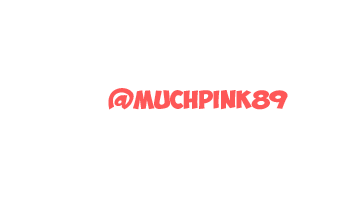 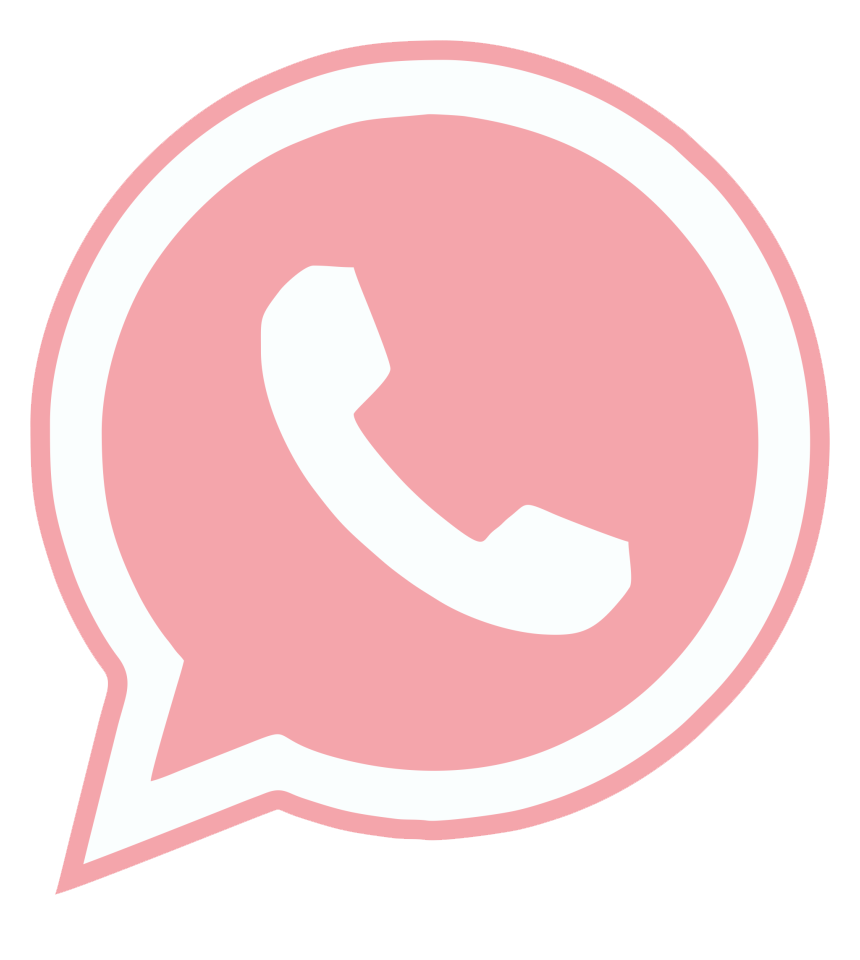 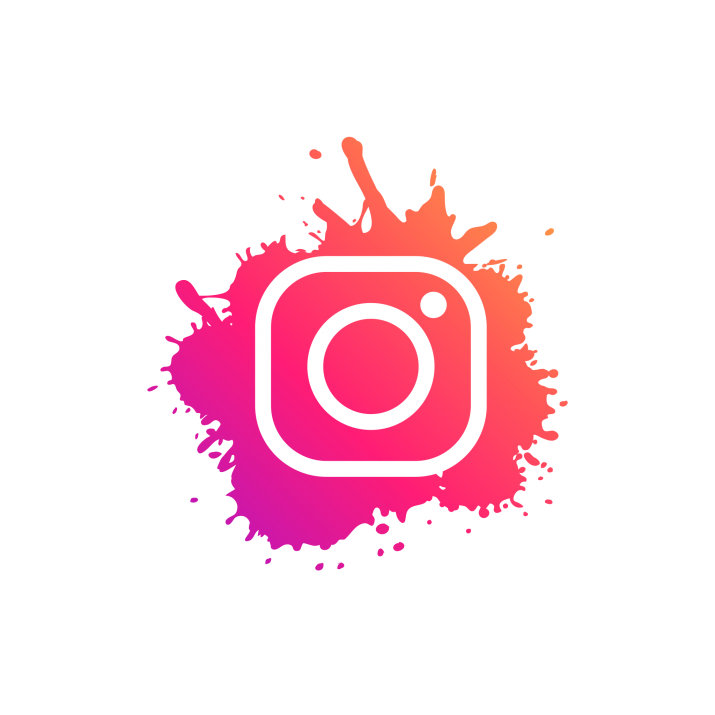 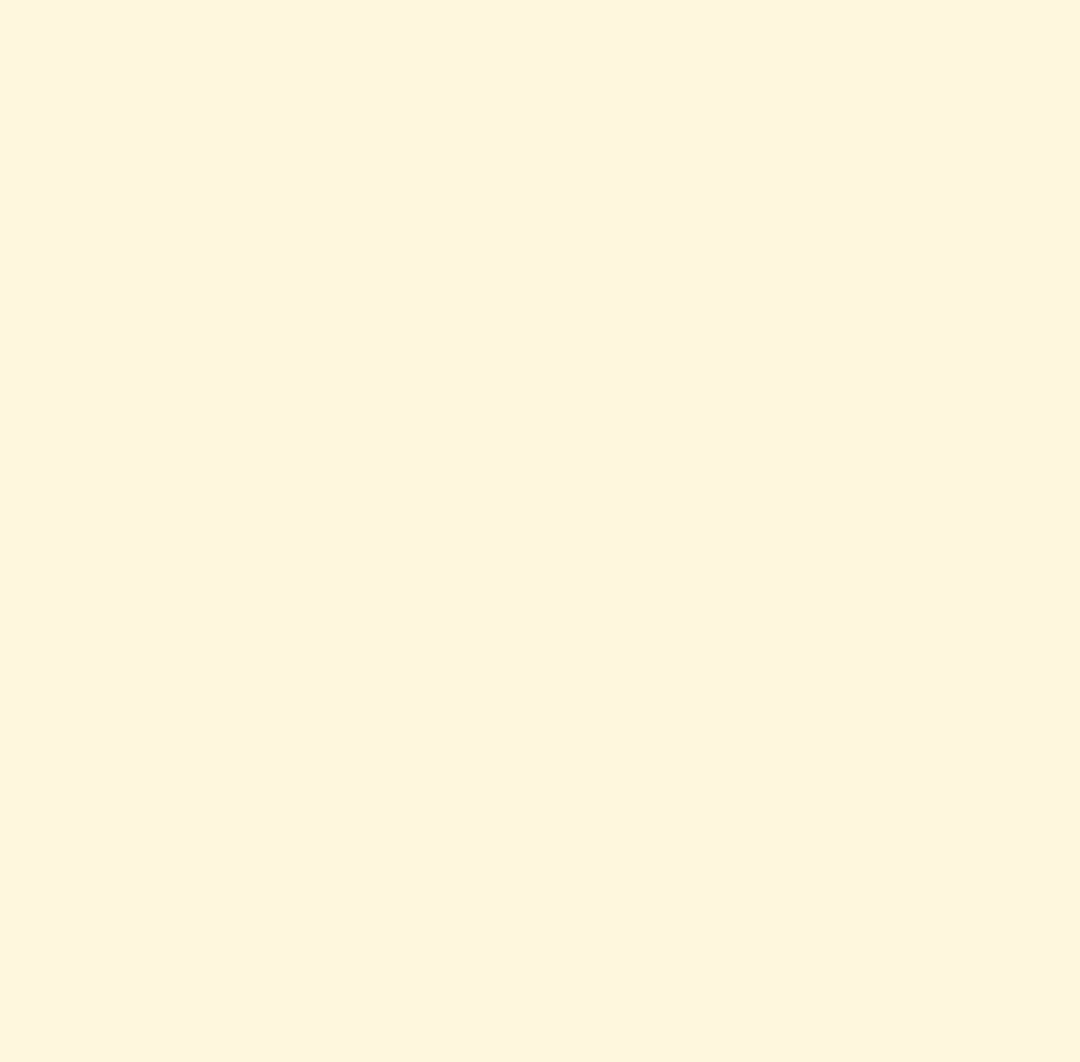 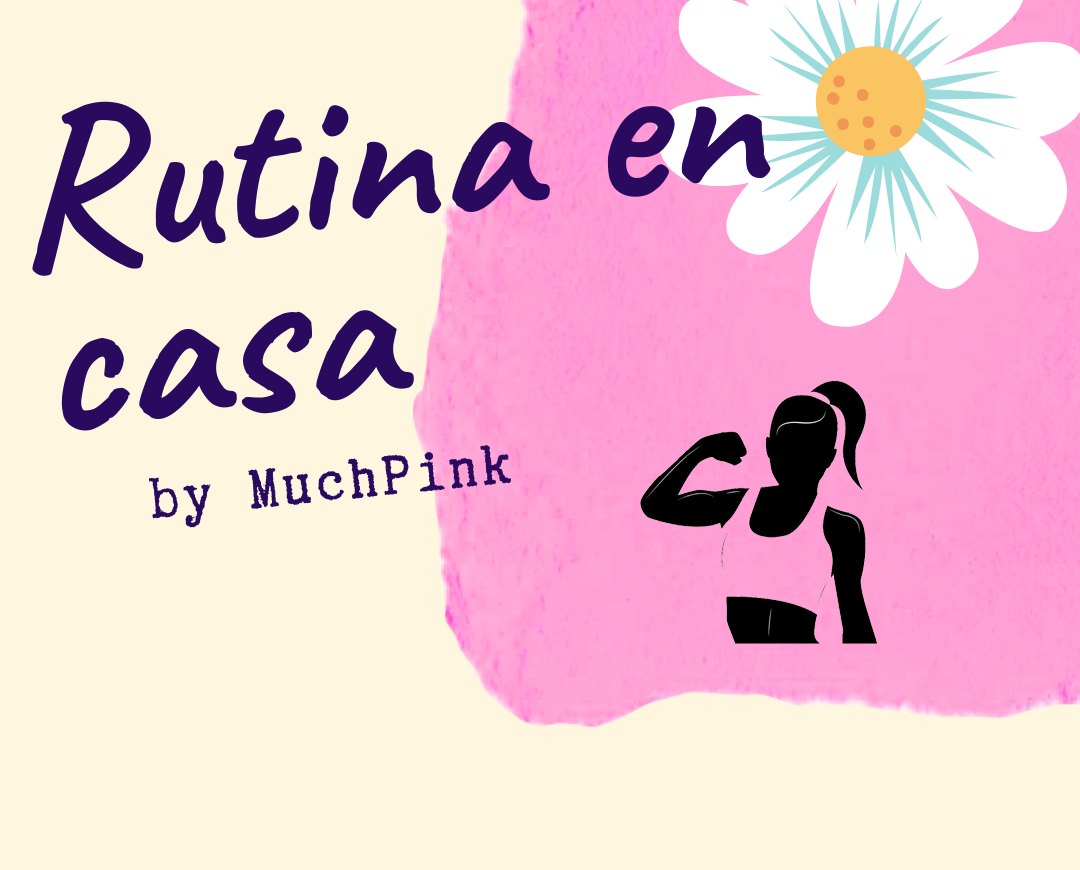 DÍA 1KCALDÍA 2KCALDÍA 3KCALDÍA 4KCALDÍA 5KCALDÍA 6KCALDÍA 7DÍA 1PASOSDÍA 2PASOSDÍA 3PASOSDÍA 4PASOSDÍA 5PASOSDÍA 6PASOSDÍA 7PESODÍA 8KCALDÍA 9KCALDÍA 10KCALDÍA 11KCALDÍA 12KCALDÍA 13KCALDÍA 14DÍA 8PASOSDÍA 9PASOSDÍA 10PASOSDÍA 11PASOSDÍA 12PASOSDÍA 13PASOSDÍA 14PESODÍA 15KCALDÍA 16KCALDÍA 17KCALDÍA 18KCALDÍA 19KCALDÍA 20KCALDÍA 21DÍA 15PASOSDÍA 16PASOSDÍA 17PASOSDÍA 18PASOSDÍA 19PASOSDÍA 20PASOSDÍA 21PESODÍA 22KCALDÍA 23KCALDÍA 24KCALDÍA 25KCALDÍA 26KCALDÍA 27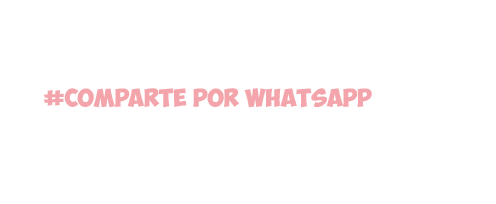 KCALDÍA 28DÍA 22PASOSDÍA 23PASOSDÍA 24PASOSDÍA 25PASOSDÍA 26PASOSDÍA 27PASOSDÍA 28PESO